Проект от 24 января 2022 г.Вебинар «Проекты инициативного бюджетирования,
доступные для всех: примеры из первых уст»Организаторы: Всемирный банк, Всероссийское общество инвалидовДата:	28 января 2022 годаВремя:	9:30 – 12:30 (московское время)Место проведения: платформа ZOOMИнформация для подключения: Ссылка для подключения: https://worldbankgroup.zoom.us/j/97378013452?pwd=bDAyREQ4bTB5MUpaSGZhOU5GaUJzUT09 Номер встречи: 973 7801 3452Пароль: ZZ?5gmuDpDЦель: Обмен опытом организаторов и участников практик инициативного бюджетирования в реализации инфраструктурных и событийных проектов, доступных для людей с инвалидностью и подходящих к выполнению в рамках инициативного бюджетирования (ИБ).Целевая аудитория: организаторы, кураторы и проектные центры практик инициативного бюджетирования, органы местного самоуправления, представители региональных и местных отделений ВОИ, эксперты системы добровольной сертификации ВОИ «Мир, доступный для всех», представители НКО.Программа вебинара:Справочно:Развитие инклюзивного инициативного бюджетирования 
в РоссииИнициативное бюджетирование (ИБ) объединяет разнообразные по своей форме практики, в рамках которых граждане сами решают, на какие проекты потратить часть бюджетных средств, чтобы сделать проживание в своем населенном пункте более комфортным. Жители предлагают и выбирают конкретные проекты, которые будут профинансированы за счет средств регионального или муниципального бюджета, а также они контролируют ход выполнения работ. В зависимости от моделей, реализованных в тех или иных регионах, жители предлагают проектные идеи во время опросов, на общественных собраниях или в интернете, после чего проектные предложения выносятся на общенародное голосование или на конкурс по заранее известным критериям. В настоящее время более 70 регионов и 150 муниципалитетов реализуют различные практики ИБ (115 и 
175 практик соответственно). 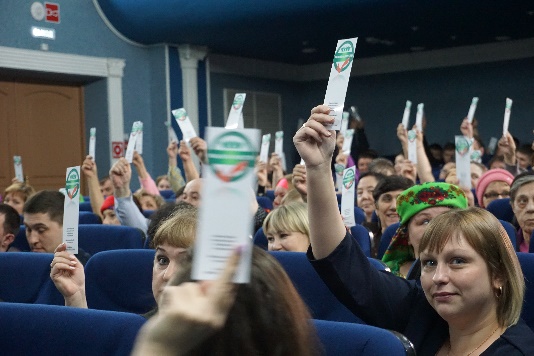 Идеи для проектов могут быть самыми разными и зависят только от желания жителей. В одном населенном пункте жители на собрании могут решить, что им нужно отремонтировать дорогу, а в другом – как например в городе Лабытнанги на Ямале – закупить оборудование для помощи детям с нарушениями развития (проект "Сенсорная интеграция - терапия непонятных нарушений развития", подробности на сайте: https://ks-yanao.ru/obshchestvo/v-labytnangi-otkryl-dveri-dom-sovy.html).Несмотря на то, что практики ИБ реализуются почти во всех регионах России, существует проблема, связанная с тем, что в силу разных причин не все группы людей одинаково представлены на собраниях и общественных обсуждениях, в результате чего интересы отдельных групп недостаточно отражены при выборе и финансировании предложений жителей. Принимая во внимание важность этой проблемы, Всемирный банк активизировал работу с людьми с инвалидностью, направленную на устранение барьеров, мешающих людям с инвалидностью предлагать и выбирать проекты, которые им нужны, в рамках практик ИБ.23 ноября 2020 года Всемирный банк и Всероссийское общество инвалидов (ВОИ) заключили меморандум о сотрудничестве в области социальной интеграции людей с инвалидностью, включая работу по их системному вовлечению в практики инициативного бюджетирования. В рамках этого сотрудничества был запущен Проект «сВОИ» по повышению инклюзивности практик инициативного бюджетирования, в котором приняли участие три пилотных региона: Новгородская и Оренбургская области и Республика Саха (Якутия).Проект нацелен на: усовершенствование в пилотных регионах механизмов и процедур практик инициативного бюджетирования, усиление социального фокуса этих практик,распространение опыта пилотных регионов на другие регионы, реализующие практики инициативного бюджетирования (более 70 регионов и 150 муниципалитетов),формирование компетенций представителей местных отделений ВОИ в вопросах инициативного бюджетирования для сотрудничества с организаторами практик в вопросах повышения инклюзивности этих практик.Итоги первого этапа проекта «сВОИ»Все три пилотных региона по итогам первого этапа проекта уже внедрили изменения в процедуры и правила практик ИБ, которые нацелены на повышение инклюзивности этих практик.В течение семи месяцев реализации Проекта с ноября 2020 г. по май 2021 г. в каждом из пилотных регионов и муниципалитетов была организована совместная работа представителей организаций людей с инвалидностью (в том числе – ВОИ), Всемирного банка, общественных советов, региональных и муниципальных органов исполнительной власти, включая министерства финансов, труда и социальной защиты, внутренней политики, образования, физкультуры и спорта. Эксперты в составе рабочих групп принимали участие в заседаниях, в ходе которых были обсуждены принципиальные вопросы дальнейшего развития региональной или муниципальной практики ИБ, достигнуты договоренности по предпочтительным и наиболее эффективным для территории формам вовлечения людей с инвалидностью на всех этапах практики ИБ. Итогом этой работы стали сформированные рекомендации по конкретным механизмам и процедурам, направленным на повышение инклюзивности соответствующих практик ИБ. Перед экспертами рабочих групп, Всемирного банка и Всероссийского общества инвалидов стояла задача обсудить, что может помешать человеку с инвалидностью принять участие в том или ином этапе практики ИБ, и решить, как через организацию процесса или изменение правил предоставить людям, имеющим инвалидность, равную возможность участвовать. При этом необходимо было учитывать и ограничения региона и муниципального образования в плане имеющихся человеческих и временны́х ресурсов. Например, все участвовавшие в проекте регионы и муниципальные образования, приняли решение привлечь на этапе экспертной оценки проектных заявок специалистов по доступной среде и универсальному дизайну, которые могли бы оценить универсальность проектов и помочь инициативным группам повысить доступность своих проектов. При этом не у всех муниципальных образований есть финансовая возможность привлекать сторонних экспертов – и в таких случаях было принято решение обучить собственных специалистов.Рекомендации по совершенствованию процессов разрабатывались для конкретных практик ИБ. Перед тем, как эксперты Всемирного банка начали работу по внедрению инклюзивного компонента в нормативные акты практик, эксперты рабочей группы ознакомились с финальной версией рекомендаций и утвердили их, имея возможность внести правки и предложения.  Рекомендации затрагивают несколько аспектов практики ИБ:Совершенствование организации работы сторон, участвующих в разработке и реализации практики ИБ: курирующих практику министерств; инициативных групп граждан, выдвигающих проекты; администрации поселения или городского округа; комиссии по организации конкурсного отбора; общественные и волонтерские организации;
Обеспечение инклюзивности на этапах цикла практики ИБ: информирования, выдвижения проектных предложений, организации обсуждения проектных предложений на общем собрании граждан, оформления, сбора и оценки проектных предложений, реализации проектов и мониторинга хода работ.Запланированные вебинары проекта в 2022 годуНиже представлены темы четырех вебинаров проекта «сВОИ», запланированных на 2022 год, которые были сформированы по итогам опроса представителей проектных центров. В опросе приняли участие 66 представителей проектных центров и организаторов практик инициативного бюджетирования.  Для экспертных выступлений на вебинары будут приглашены представители Всероссийского общества инвалидов, инициаторы проектов, учитывающих потребности людей с инвалидностью, представители СОНКО, имеющие опыт в обозначенных темах, специалисты в области универсального и доступного дизайна, а также представители практик инициативного бюджетирования пилотных регионов проекта "сВОИ", которые уже проделали большой объем работ для повышения инклюзивности своих практик. Время (московское)Содержание секции9:20 – 9:30Подключение участников, проверка подключения9:30 – 9:35Начало вебинараПредставление программы, участников и регламента работы9:35 – 9:40Открытие вебинараВступительное слово:Иван Евгеньевич Шульга, старший специалист по социальной защите, руководитель проекта по развитию инициативного бюджетирования в России, Всемирный банкЕвгений Александрович Бухаров, директор АНО ЦИПИ «Общество для всех», заместитель руководителя аппарата Всероссийского общества инвалидов9:40 – 9:50Проект повышения инклюзивности практик инициативного бюджетирования «сВОИ»: основные мероприятия и результатыФадеева Анастасия Вадимовна, консультант Всемирного банка9:50 – 11:20Представление проектов, реализованных в рамках ИБПроект «Районный центр по борьбе с инсультом (Комната эрготерапии и кабинет физической реабилитации для постинсультных больных)», г. Санкт-Петербург
Анисимова Лариса Вячеславовна, участница проекта «Твой бюджет»; Лукьянова Наталия Германовна, начальник Отдела по обеспечению открытости бюджета комитета финансов Санкт-Петербурга.Проект «Неваляшкин: обустройство культурно-досугового центра поддержки людей с инвалидностью», г. Киров
Иван Анатольевич Глинчиков, председатель Ленинской районной организации Кировской областной организации ВОИПроект «Комната психологической разгрузки в лицее-интернате», г. Великий Новгород
Лебедев Александр Сергеевич, учащийся 11 кл., Муниципальное бюджетное общеобразовательное учреждение «Лицей-интернат»Проект «Гидрореабилитация для детей-инвалидов Пуровского района», Пуровский район, Ямало-Ненецкий автономный округ (ЯНАО)
Абдуллин Руслан Сажитович, автор проектаПроект «Ежегодный интегрированный творческий марафон, который включает в себя танцы на колясках», Пуровский район, ЯНАО
Минченко Ксения Мирославовна, автор проектаПроект «Сенсорная интеграция - терапия непонятных нарушений развития», г. Лабытнанги, ЯНАО
ФИО выступающего уточняетсяПроект «Сквер равных возможностей», г. Ноябрьск, ЯНАО
ФИО выступающего уточняетсяПроект «Манеж для проведения иппотерапии для людей с ограниченными возможностями здоровья, нуждающихся в реабилитации», г. Салехард, ЯНАО
ФИО выступающего уточняется11:20 – 12:00Представление проектов, реализованных по инициативе общественных организаций, которые потенциально могли бы стать инициативными проектамиПроект «Организация благотворительных и досуговых центров на местном уровне», г. Муром
Илья Алексеевич Наркизов, председатель Муромской окружной организации ВОИПроект «Смотровая площадка с пандусами и биноклями для наблюдения за птицами», г. Калининград
Светлана Ришатовна Нигматуллина, директор АНО «Центр развития социальных и образовательных проектов «АУРА»Проект «Опыт создания и содержания пляжа для людей с инвалидностью силами НКО, государственных органов, предпринимателей», г. Воронеж
Александр Владимирович Попов, руководитель регионального учебно-ресурсного центра «Доступная среда» Проект «Служба сопровождения граждан, получающих инвалидность впервые», г. Новосибирск
Игорь Владимирович Галл-Савальский, председатель Новосибирской областной организации ВОИ, член Общественной палаты РФ12:00 – 12:30Открытый микрофонВопросы и ответыДатаТемаБлоки вопросовРегион - ведущий докладчик вебинара28 января 9:30 по московскому времениПроекты инициативного бюджетирования, доступные людям с инвалидностью: примеры из первых устПримеры инклюзивных проектов – материальных и событийных. Потенциальные исполнители проектов, примерная стоимость, состав и объем работ; Универсальный дизайн и инклюзивность в практиках ИБ; Инклюзивные элементы в популярных типах проектов.Спикеры – авторы проектов из регионов России.1 мартаОрганизация выдвижения и общественных обсуждений инициативных проектов с вовлечением людей с инвалидностью в рамках практик инициативного бюджетирования Вовлечение людей с инвалидностью в процесс выдвижения и обсуждения инициативных проектов;Вовлечение СОНКО в процесс выдвижения и обсуждения инициативных проектов – как соорганизаторов и инициаторов проектов;Особенности организации доступного очного обсуждения;Особенности организации онлайн-обсуждения;Проведение опросов людей с инвалидностью;Работа с профилем участника обсуждения – сбор и анализ информации;Списки самопроверки для организаторов опросов и обсуждения, чтобы ничего не забыть.Новгородская областьКонец мартаПроведение экспертизы и анализа инициативных проектов на соответствие принципам универсального дизайна и инклюзивности: от подготовки проектного предложения до мониторинга реализацииТехническая экспертиза доступности проектов на этапах их разработки/доработки и оценки со стороны проектного центра/конкурсной комиссии; Мониторинг реализации инклюзивных проектов: советы специалистов, состав мониторинговой группы; Основные моменты, на которые нужно обращать внимание в процессе реализации работ; Важные детали, обязательные для исполнения и переделки подрядчиком.Оренбургская областьКонец апреляИспользование информационных технологий для повышения инклюзивности практик инициативного бюджетированияПовышение доступности информационных материалов, распространяемых через интернет, для людей с инвалидностью;Повышение доступности порталов инициативного бюджетирования для людей с инвалидностью; Организация дистанционного голосования и опросов в разных практиках инициативного бюджетирования.Республика Саха (Якутия) 